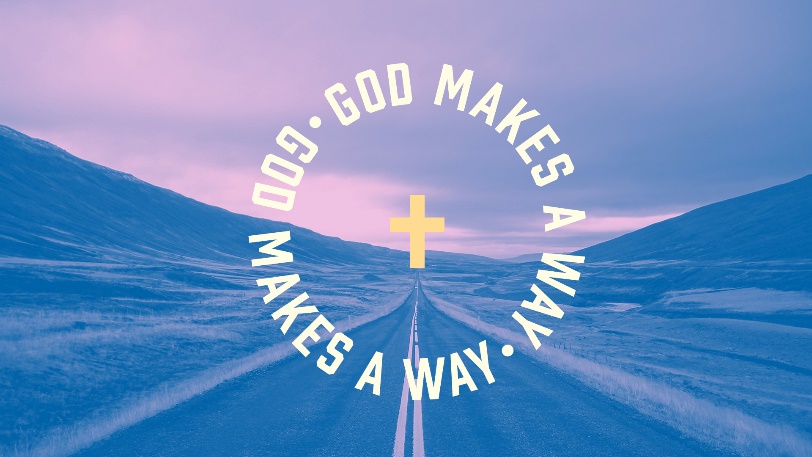 “Are We Saved by Citizenship?” Acts 22:22-29Read Acts 9:1-19. Now read Acts 22:3-21. How do these two versions of Paul’s conversion story compare? What new details about his conversion does Paul reveal?Read Isaiah 6:1-8. How does the story of Isaiah’s calling compare with Paul’s?Thinking back over your conversion or your lifetime with Christ complete this sentence: I was ______________, but now I’m ______________because of Jesus. 